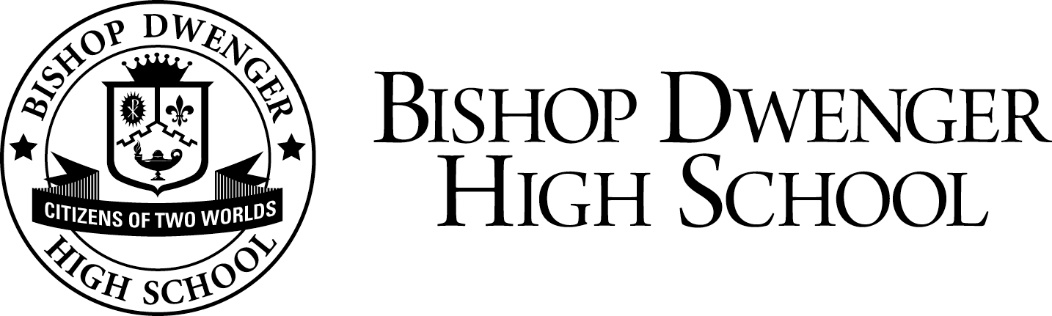 Scholarship Listing(Revised September 2023)Jordan Allen Memorial Scholarship - established by the family of Jordan Wayne Allen, a former Dwenger Student who died of an undetected heart condition in 2005 during his sophomore year.Non-renewable; one $2,000 scholarship but may vary in number or amountOpen to any current 9th grade student to receive as a sophomore; preference given to a Most Precious Blood studentMust be involved in school/parish activitiesB averageJim and Pat Alspaugh Endowment Scholarship – established by Jim (CCHS ’61) and Pat Alspaugh, who are past parents.Renewable; (2) $500 scholarshipsPracticing CatholicNo grade parameters, but dedicated studentDr. Justin E. Arata Memorial Scholarship - established in his memory of Dr. Arata by his children, Catherine (CCHS ’62), Nancy (CCHS ’66), Michael ’68, Patrick ’71, James ’73, Mimi ’76, and John ’79.Renewable; $500 scholarshipPreference given to student from a large familyBishop Dwenger Alumni Scholarship - established through the generosity of Bishop Dwenger Alumni.Renewable; two new $1,000 scholarships allocated each year, for a total of eight scholarships in any given yearFor students who are the sons/daughters of a Bishop Dwenger alumnus/aB averageLeland Boren Scholarship - established by Chuck McNulty ’82, in honor of Leland.Renewable, either two $500 scholarships or one $1,000 scholarshipC averageTom Boyd Scholarship - established by Chuck McNulty ’82, in honor of Tom.Renewable; either two $500 scholarships or one $1,000 scholarshipC averageCarol and Lyle Cornell Memorial Scholarship – originally established by Carol in memory of her husband Lyle, the scholarship was expanded to include Carol, a longtime Theology teacher at Bishop Dwenger, upon her passing. Non-renewable; one or two $500 scholarshipsAwarded junior yearMust be in good academic standingSteve and Ruthanne DeWald Memorial Scholarship - a gift from the estate of Steve and Ruthanne DeWald.Renewable; one new $500 scholarship allocated each year, for a total of four scholarships in any given yearMust be involved in an extracurricular activityMust be a practicing CatholicB averageBob Eifert Memorial Scholarship - established in memory of Bob Eifert by his wife, Carol, and children:  Sue ‘75, Lynne ’78, Greg ‘80, Mary Beth ‘82, and Mark ’84.Renewable; two $500-$800 scholarshipsFor students who are active members of a Diocese of Fort Wayne-South Bend Catholic parishMust be involved in school/parish activitiesC+ averageMike Fisher Scholarship - established by Chuck McNulty ’82, in honor of Mike.Renewable; either two $500 scholarships or one $1,000 scholarshipC averageBishop Dwenger Foundation for Catholic Secondary Schools Scholarship (FCSS) - established through funds that were part of the Campaign for Excellence to benefit Catholic secondary schools in Fort Wayne.Open to any incoming freshmen Applicants considered on basis of need and scholastic abilityOne to three scholarships totaling $1,500 in non-renewable scholarshipsC averageJohn Gaughan Scholarship - established in honor of BDHS’s first lay principal.Non-renewable; one $500 scholarshipFor active members of a Catholic parish in the Diocese of Fort Wayne-South BendC+ averageGillig Family Scholarship - established by the family of Mary and David Gillig who had six children graduate from Bishop Dwenger: Diana ’77, Chris ’78, Ed ‘79, Greg ’81, Steve ’84, and Phil ’87.Non-renewable; two $1,000 scholarshipsStudent from St. Jude’sC+ averageBill and Ruth Ann Hayden Christian Spirit Scholarship - established by Marcia ’69, Joe ’70, Mike ’74, John ‘76, Lynne ‘80, and Lisa ’84, in honor of their parents.Renewable; two $500 scholarshipsMust be in good academic standingFor junior or senior student who consistently demonstrates his or her Christian spirit by treating others with kindness, compassion, honesty, respect, and integrityCoach Bob Herber Memorial Scholarship - established by former BDHS student athletes in gratitude of Coach.Renewable; one $1,000 scholarshipMust be involved in school activitiesB averageHope Scholarship - established to help families who teach in our Catholic Schools.May renew; multiple scholarships, amounts varyA parent must work for the Diocese of Fort Wayne-South BendPreference will be given to students whose parents are Catholic school teachersKathy’s Cookies Scholarship - established by Kathy (Degitz ’69) Hyndman’s family; husband, Steve ’68, and daughters Diane ’92, Amy ’94, and Lisa ’98, as a tribute to her and to honor her legacy.May renew; one $500 scholarshipFor a sophomore through senior student who has received the Saint Theresa of Calcutta Award for serviceMelissa Koors Memorial Scholarship – in memory of Melissa Koors ’97, established by her classmates, after her tragic death in 2005. At the time, Melissa was a preschool teacher at Most Precious Blood Catholic School.Renewable; one $500 scholarshipPreference to student from Most Precious Blood or St. CharlesC+ averageRichard J. Krouse Scholarship – established in honor of BDHS’s first Athletic Director.Non-renewable; one $1,000 scholarshipB averageGeorge Lebamoff Scholarship - established by Chuck McNulty ’82 in honor of George.Renewable; Either two $500 scholarships or one $1,000 scholarshipC averageRichard E. Lee Scholarship - established by Chuck McNulty ’82, in honor of Richard.Renewable; either two $500 scholarships or one $1,000 scholarshipC averageJohn Lehman Scholarship - established by Chuck McNulty ’82, in honor of John.Renewable: either two $500 scholarships or one $1,000 scholarshipC averageMonsignor J. William Lester Scholarship - established in honor and in memory of former Catholic School Superintendent.Non-renewable; one $1,000 scholarshipMust be an active member of a Catholic parish in the Diocese of Fort Wayne-South BendC+ averageMary Magdalene Scholarship - established by an anonymous donor.May renew; number allocated, and amount vary depending on number of students eligibleFor students, whose parent(s) work(s) at either Electric Motors & Specialties or Mossberg Industries, both in Garrett, IndianaOr student from one of the following schools/parishes: St. Joseph, Garrett; St. Mary, Avilla; St. Michael the Archangel, Waterloo; Immaculate Conception, Auburn; St. Anthony of Padua, AngolaB averageMastrangelo Family Scholarship - established by Dr. Michael and Mrs. Grace Mastrangelo.Renewable; one new scholarship allocated each year, for a total of four scholarships in any given year, up to a full tuition scholarshipB averageBishop Dwenger Merit Scholarship - Available to incoming freshmen students based on results of academic scholarship exam; amounts vary; not needs-based.Haley M. Nellum Memorial Scholarship - established by Haley’s 2016 classmates in her memory after her tragic death in 2014.Non-renewable; one $500 scholarshipAwarded during sophomore yearPreference will be given to Saint Teresa of Calcutta Award recipientsAdele C. Nelson Memorial Scholarship - provided by memorial gifts from family (sons Brian ‘81, Eric ‘82, and granddaughter, Lily Motley) and friends to honor Del Nelson, a long-time and beloved Bishop Dwenger teacher, staff member, and past parent.Renewable; one $500 scholarshipFor incoming freshman who plans to take Spanish in high schoolOur Lady of America Scholarship - established by the Kathy and Tom Fean family in honor of their son, Greg Fean ’14.May renew; scholarship amount and number allocated may varyFinancial need is not a requirementOnly allocated to a student who is/has battling(ed) cancerSpecial documents may be requestedMichael and Kathy Panther Family Scholarship - established by Mr. and Mrs. Michael Panther who had two sons graduate from Bishop Dwenger: Shawn ’92 and Kyle ’99.Renewable; one new $500 scholarship allocated each year, for a total of four scholarships in any given yearMust have attended Catholic grade schoolMust be involved in school/parish activitiesB averageBrian Penisten Memorial Scholarship - established in memory of Brian Penisten ’93 by his familyNon-renewable; one $500 scholarshipMust be involved in school/parish activitiesC averageThe Maxine and James Poinsatte Memorial Scholarship -established in memory of Maxine and Jim Poinsatte by their eleven children: Anne (CCHS ’66), Gene ’68, Elaine ’70, Kristine ’71, Denise ’72, Rosemarie ‘77, Karen ’74, Janet ’75, Phil ’82, Rick ’85, and Robert ’86.May renew, one or two $500 scholarships, generally given to freshmanMust have a positive attitude, strong in his/her spirituality, good citizenship, and a strong academic recordLetter of recommendation from his/her parish priestJohn Patrick Porter Memorial Scholarship - in memory of Patrick ’11, who died in 2013, established by his family: Angela ’95, Jim ’97, Nika ’98, Joe ’01, Daniel ’03, Chris ’06, Brian ’09, and father, John.Non-renewable; one $500 scholarshipFor a senior student who engages in activities at BDHSM. E. Raker Scholarship - established by the Raker Foundation.May renew; five to ten $500 - $1,000 scholarshipsOpen to any current student in 9th, 10th, or 11th gradesMust be involved in school/parish activitiesB averageJim Reifenberg Scholarship - established by his wife, Jeanie, and children, Michael ’76, Steve ’77, Phil ’79, Karla ’80, and Rick ’83, in his memory.May renew; multiple $500 scholarshipsFor a student who goes above and beyond the service requirements of BDHS and demonstrates a commitment to service in our community (preference may be given to those committed to the Euell Wilson Center)Must be a sophomore, junior, or seniorEssay must be written about volunteer serviceRoss Family Scholarship - established by Andi and Bob Ross when they were grandparents of Saints.Renewable; one new $500 scholarship allocated each year, for a total of four scholarships in any given yearPreference to large families with multiple children in Catholic schoolsFor students who embrace the pillar of “An Active Life”Gerald J. Schenkel Memorial Scholarship - established by his children: Sam ’85, Sarah Reith ’88, Pete ’91, and Josh ’93, to honor their father.Renewable; one $500 scholarshipB averageStudent from St. Vincent de Paul schoolMarguerite Schenkel Memorial Scholarship- established by the family of Marguerite Schenkel, in her memory.Renewable; one new $500 scholarship allocated each year, for a total of four scholarships in any given yearC averageKaren Schleinkofer Memorial Scholarship – established by Michael Schleinkofer ’76 in memory of his mother Karen.Renewable; three scholarships ranging from $500 to $1,000Karen A. Schleinkofer Memorial Scholarship - established by her husband, Dr. Robert Schleinkofer, and their children: Michael ’76, David ’82, Lynne ’83, and Rob ’89.Non-renewable; one $500 scholarshipAwarded to a senior who was ranked #5 in his/her class at the end of their junior yearFinancial need is not a requirementKaren A. Schleinkofer Saints Alive! Scholarship - established by her family in honor of her service to Bishop Dwenger High School, especially Saints Alive!Non-renewable; one $500 scholarshipFor sophomore, junior, or senior considered to be a valuable resource to Saints Alive! as recommended by the Development OfficeThe Henry and Josie Schmitt Memorial Scholarship - established by John Schmitt ‘71 in memory of his parents Josie and Henry Schmitt.May renew; two $500 scholarshipsApplicant must be interested in STEM (Science, Technology, Engineering, or Math) or a skilled trade such as pipefitter/welder, automation, electrician, or millwrightA/B averageJames R. Shields Scholarship - established by James R. Shields, a long-time supporter of Bishop Dwenger High School.May renew; multiple scholarships each year, amounts varyMust be involved in school/parish activitiesC averageMargaret A. Shields Memorial Scholarship - established by her son, Michael J. Shields ’67, in her honor and memory.Renewable; one $500 scholarshipTimothy E. Shields Memorial Scholarship - established by Tim’s wife, Beth, and their children: Katie ’96, Kelly ‘99, and Tim ’01 in his memory after his premature death in 2020.Renewable; one $500 scholarship per grade level for a total of fourC averageDominic Simone Memorial Scholarship - established by the Lucy and Gerald Gase family, Kevin ’07, Phil ’09, and Kenny ’13, in honor and memory of her father, and the children’s grandfather.Renewable; one $500 scholarshipMust be involved in extra-curricular activitiesB averageRobert and Jane Sunderland Memorial Scholarship- in memory of Robert and Jane Sunderland, established       by their family.Renewable; one new $500 scholarship allocated each year, for a total of four scholarships in any given yearMust be an active member of a Catholic parish in the Diocese of Fort Wayne-South BendFamily must have four or more childrenC+ averageJ. Fred Tone Memorial Scholarship - established in honor of BDHS’s second lay principal.Renewable; multiple scholarships, amounts varyB averageAnthony and Shirley Wagner Memorial Scholarship - in memory of Tony and Shirley Wagner, established    by their 7 children and 22 grandchildren.May renew; number of scholarships and amounts vary by year. Typically, 1 or 2 scholarships up to $1,000 each for freshmen; and 1 to 3 scholarships up to $2,000 each for upper class studentsApplicant must be involved in parish, preferably as an altar serverPreference will be given to sophomore through senior students who have received the Saint Teresa of Calcutta Award for serviceB averageStephen Weissert Memorial Scholarship - in memory of Stephen Weissert ’75, established by his family.Renewable; one new $1,00 scholarship allocated each year, for a total of four scholarships in any given yearMust be an active member of a Catholic parish in the Diocese of Fort Wayne-South BendMust be involved in school/parish activitiesB- averageWinkeljohn Family Scholarship - established by Bob and Diane Winkeljohn in honor of their six children, Rob ‘83, Terry ‘84, Wendy ’85, Tony ’86, Holly ‘87, and Andy ’89.May renew; one $1,000 scholarship and three $500 scholarshipsFor students who are members of Queen of Angels parish and are graduates of Queen of Angels grade school or its religious education programMust be involved in school/parish activitiesB averageJeanine Winkeljohn Memorial Scholarship - established in memory of Jeanine by her husband, Terry ’84, and their children, Greta ‘15 and Peter ’17.Non-renewable; one $500 scholarshipFor an active and involved St. Vincent de Paul incoming freshman studentB average or betterWinkler Family Foundation Scholarship - established by Jane and Don Winkler for those students who might not be able to attend Bishop Dwenger High School due to financial constraints.May renew; number and amount of scholarship(s) depends on available funds and circumstancesPreference given to student whose family is struggling with medical expenses due to illnessTim Zimmerman Memorial Scholarship- in memory of Tim Zimmerman ’67, established by his classmate.Renewable; one new $500 scholarship allocated each year, for a total of four scholarships in any given yearC+ averageFort Wayne Catholic Primary School Scholarships - There are scholarships administered and awarded by local diocesan grade schools that may be applied to Bishop Dwenger High School Tuition. Check with your school for scholarship specifics including eligibility and requirements. 